Bulletin d’adhésion - 2021 Nom :	Prénom :	Adresse postale :	Code postal :	Ville	Adresse mail :	Cotisations1Cocher la case correspondantePersonne seule 			10,00 € 	Couple 				15,00 € 	Etudiant 				  5,00 € 	Cotisation de soutien 			……..€ 	Mode de règlement     chèque 		espèce Fait à ………………………….. le …………………….SignatureEtes-vous intéressés par l’activité « Visites d’expositions et ateliers » 2:  oui         nonUn reçu vous sera renvoyé dès réception de votre règlementLes personnes intéressées par la nouvelle activité « Visites d’ateliers » doivent impérativement nous donner leur adresse courriel.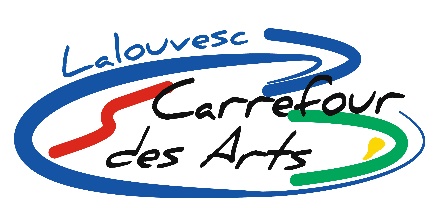            Carrefour des Arts             Monsieur Julien BESSET, Président             2, Lotissement Chante Ossel             07520 Lalouvesc               Email : contact@carrefourdesarts-lalouvesc.com               Site web: http://carrefourdesarts-lalouvesc.com